Beech Class home Learning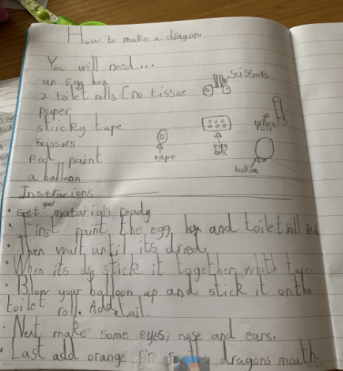 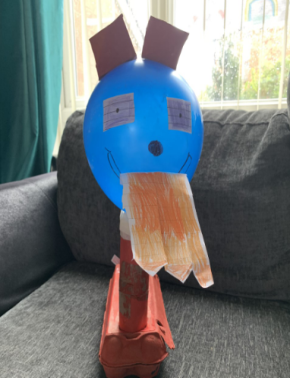 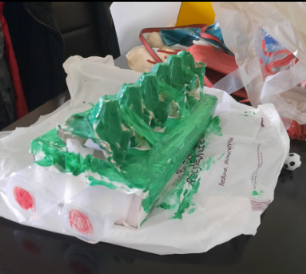 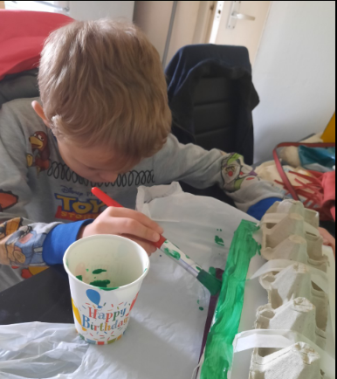 Mrs Bayliss has been truly amazed by your wonderful writing, marvellous maths and cracking creations! Please keep sending them to d.bayliss@hollyhill.bham.sch.uk to put the biggest of smiles on my face.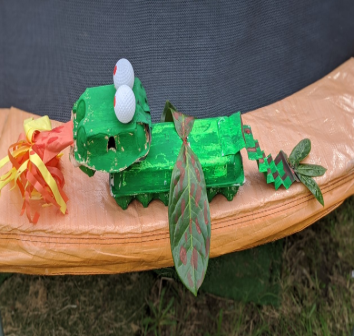 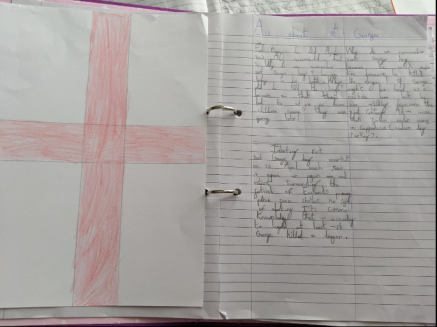 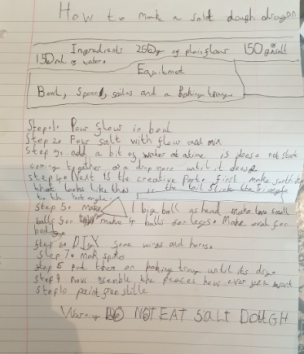 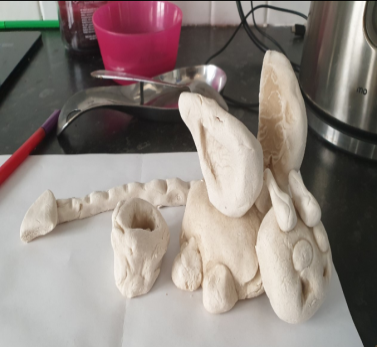 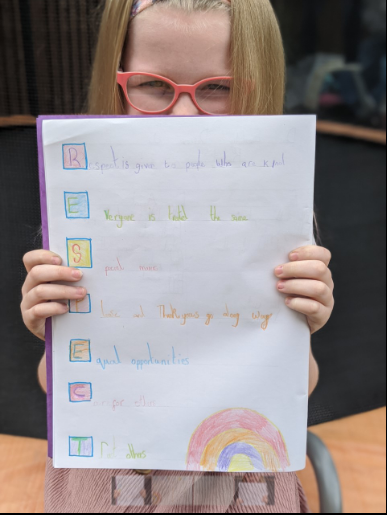 Missing you all so much,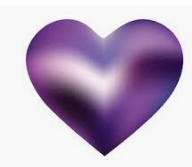 Mrs Bayliss